COVID 19 Contact Tracing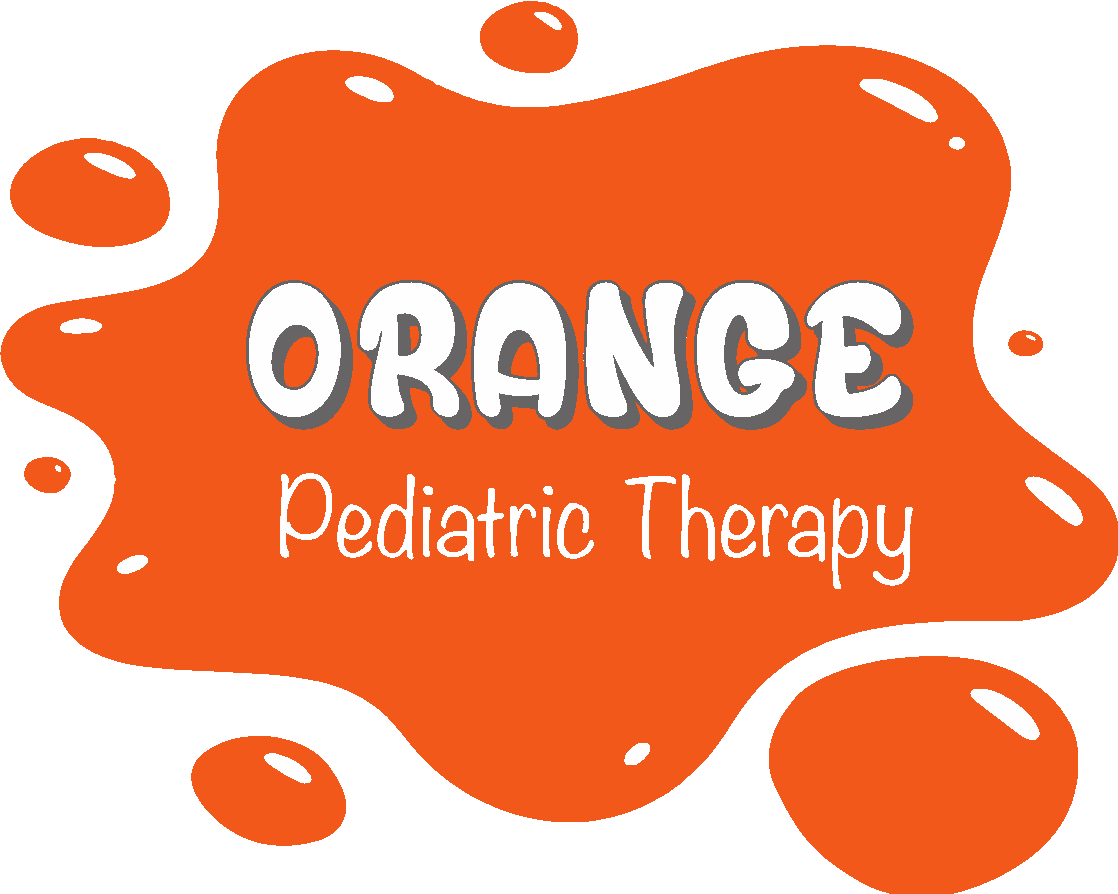 OPT Covid-19 Contract Tracing Clients and Staff of OPT must notify management if they have been exposed to an individual with confirmed COVID. Notification to the staff or client may occur through contact tracers, medical doctors, or by the diagnosed individual. If notification occurs through the diagnosed individual; the client or employee should immediately contact their personal medical provider.If there is concern or notification that any staff member, client, or household member of either group has been exposed to COVID 19, complete the attached form and consult the decision making tree. Orange Pediatric Therapy will track all potential contacts and provide this information to local health authorities if necessary or requested and within confidentiality laws.Please note that no internal policy or procedure can overrule any advice given by a Medical Doctor (MD).Current definition of close contact via the CDC: Someone who has been within 6 feet of an infected person for more than 15 continuous minutes, starting from 48 hours prior to symptom onset.Employees eligible to work from home: BCBA’s, Site Coordinators, and Director level and above staff.COVID 19 Contact Tracing and NotificationInternal Contact Tracing FormDate:________Notification received by (name and title):________Location: Home/Clinic/BothInitial Staff or Client with exposure:____________Date exposure occurred:____________COVID 19 test given? Yes/NoResults received? Yes/NoResult:___________Patient Zero has symptoms? Yes/NoClose contact (CDC definition occurred with the following people):_____________________________________________Notification given to close contact? Yes/NoDate notification given:_____________Follow Up needed: Yes/No__________Form Completed by (name and title):____________Date:_________________